Obrazová příloha dle cílových skupin projektu Památky nás baví (Fotoarchiv NPÚ – v případě zájmu pošleme fotografie v tiskové kvalitě)Kontakt:  Ilona Ampapová, prezentace a práce s veřejností, NPÚ ÚOP v Telči, 567 213 116, 724 663 511, e-mail: ampapova.ilona@npu.czObjevujeme kulturní dědictví s předškoláky a žáky prvního stupně základních škol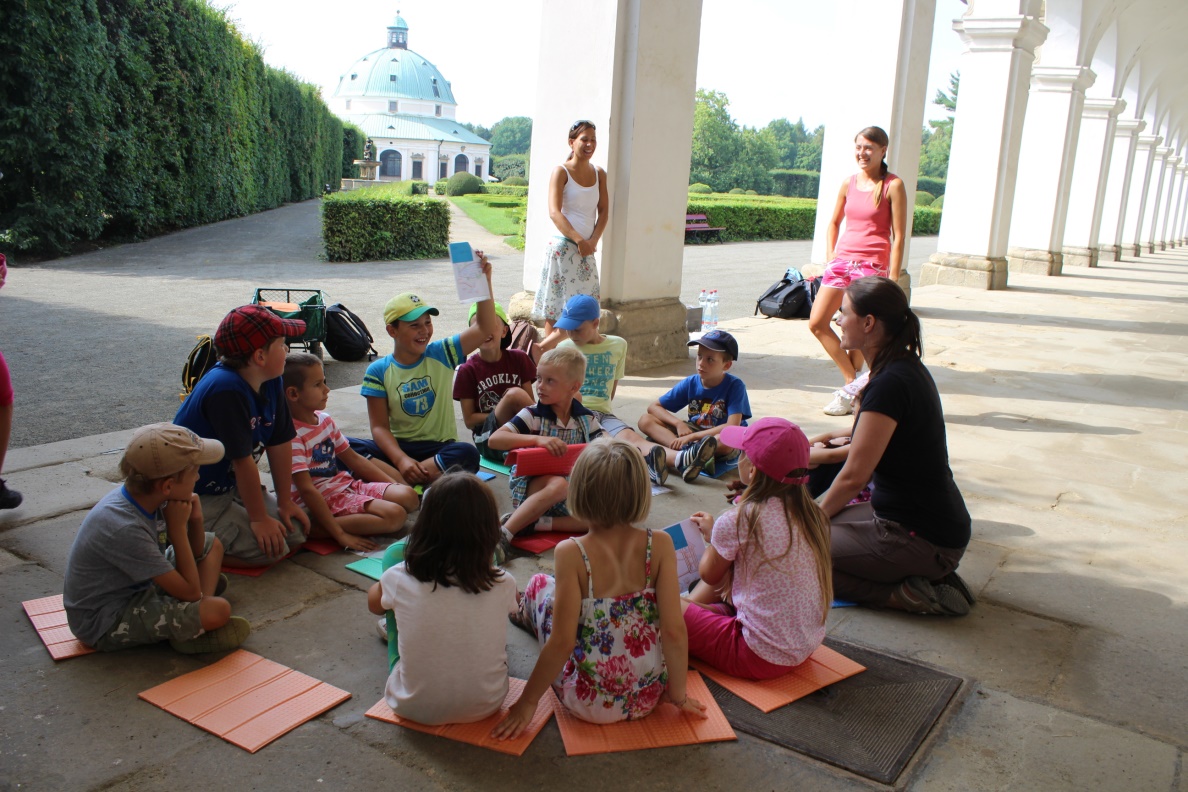 Program Voda v zahradě, Květná zahrada v Kroměříži.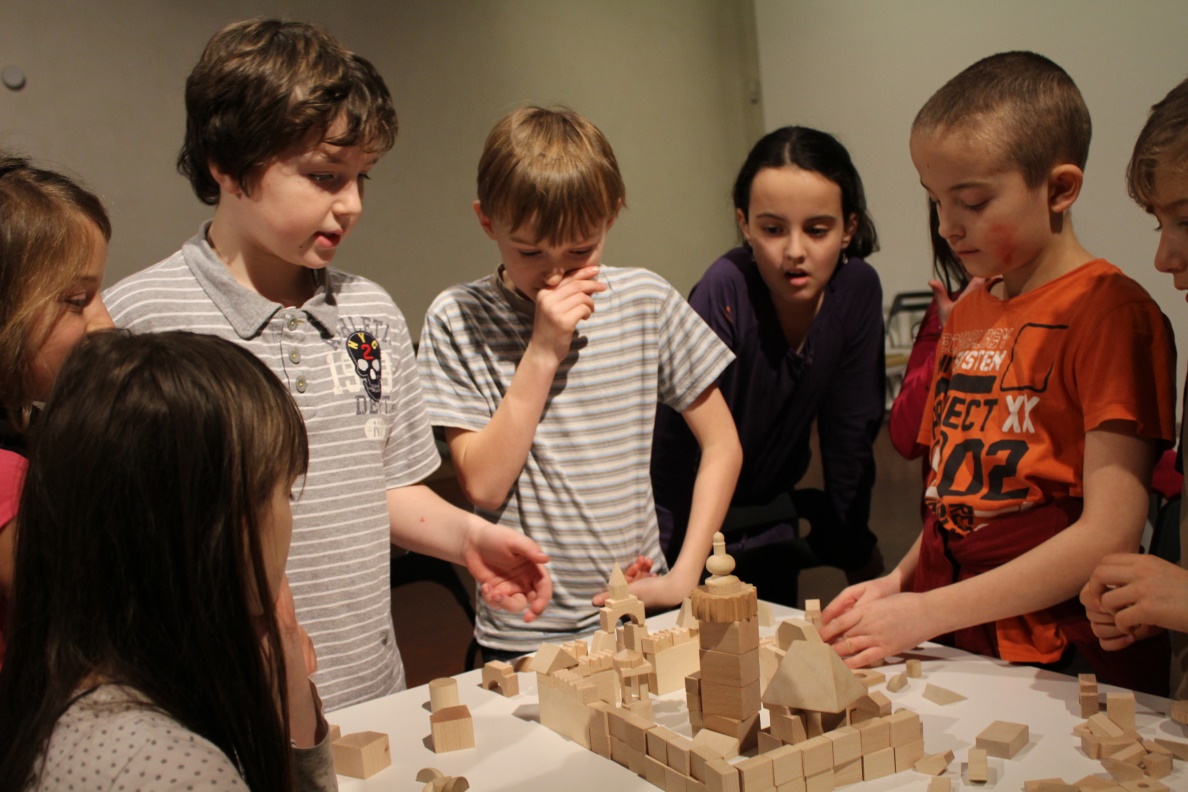 Program Cesta do středověku byl součástí výstavy NPÚ Hrady a zámky objevované a opěvované, která se konala na Pražském hradě v roce 2014.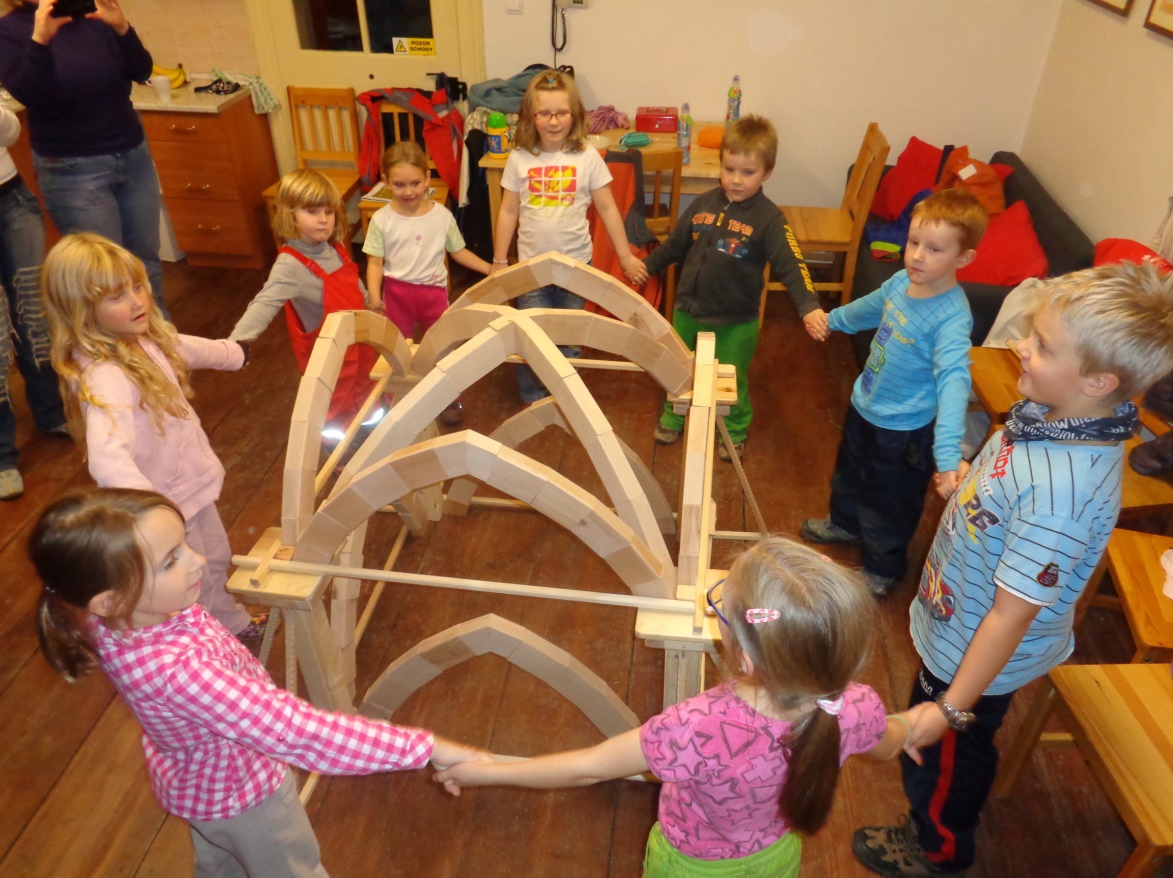 Postavit středověkou klenbu vyžaduje týmovou spolupráci – Edukační centrum Bečov.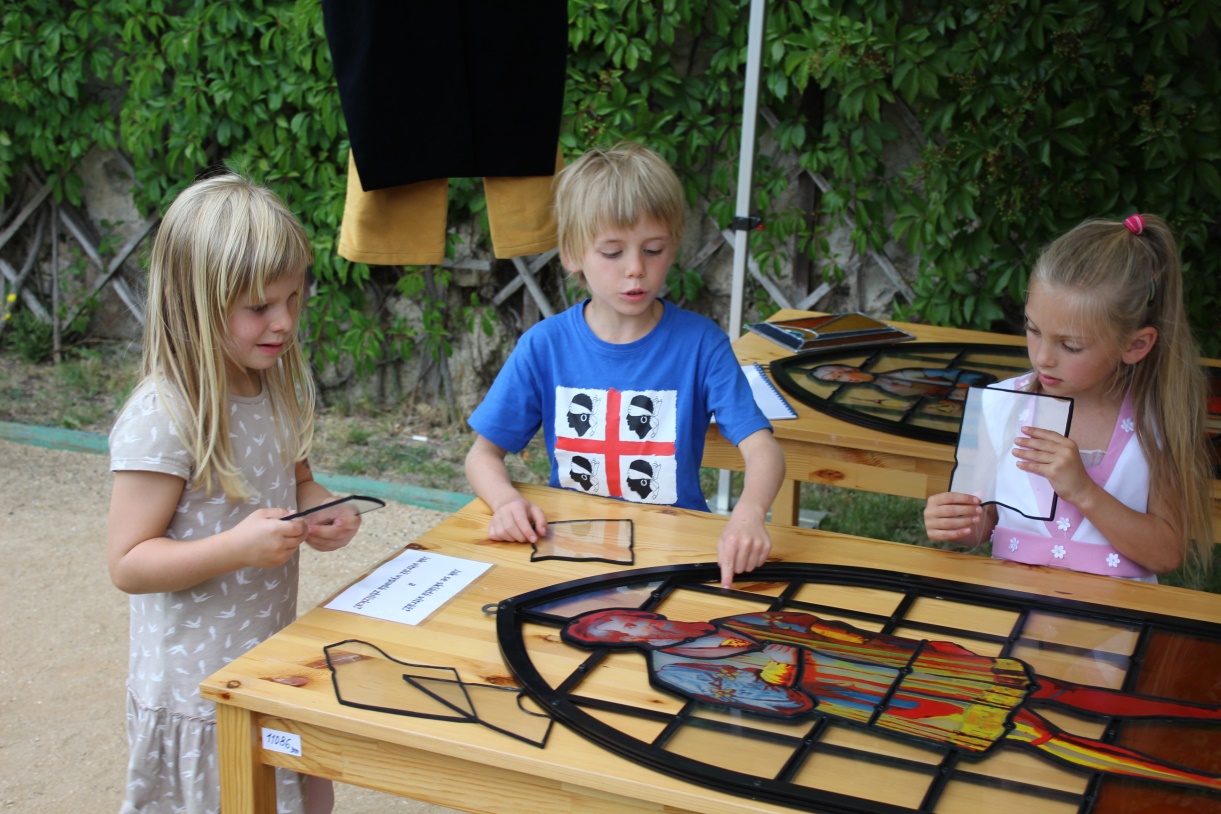 Edukační pomůcka vitrážové okno je dětem důvěrně známá principem puzzle – zámecké zahrady Bečov.Předáváme informace o ochraně kulturního dědictví žákům 2. stupně základních škol a středoškolákům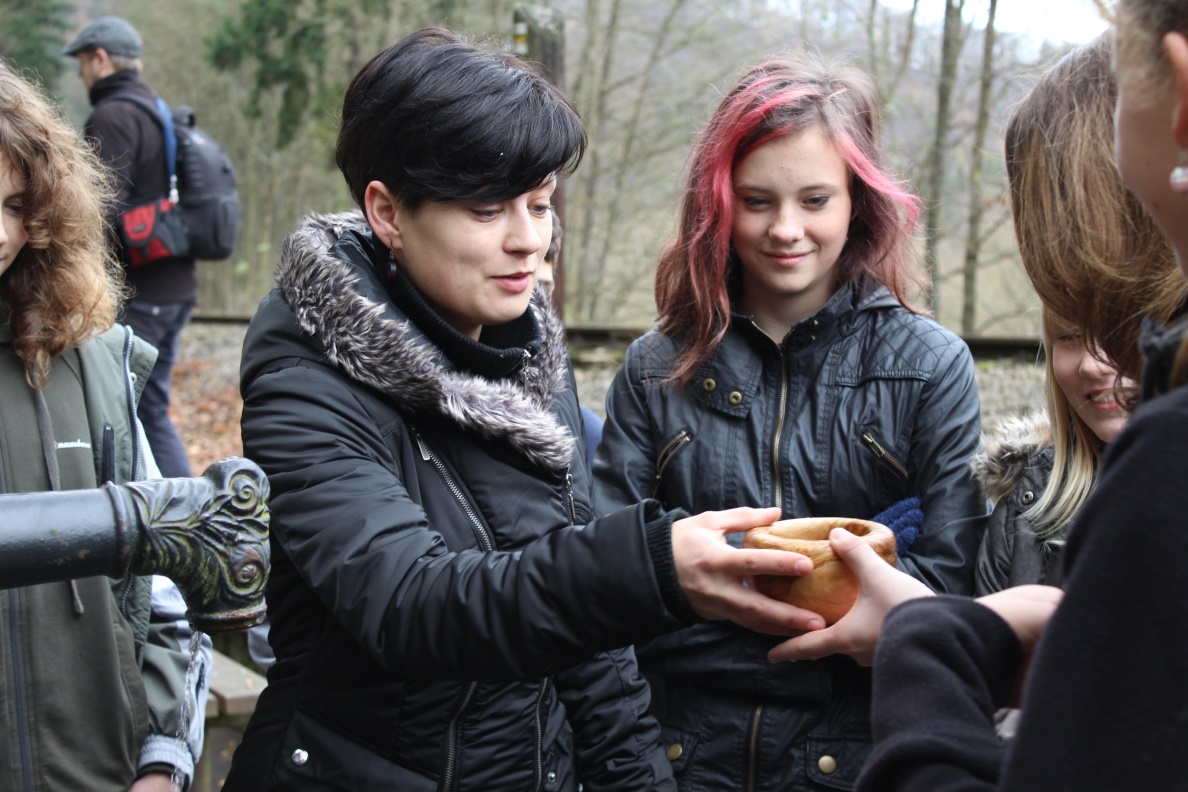 Program Po stopách sv. Prokopa, Sázavský klášter.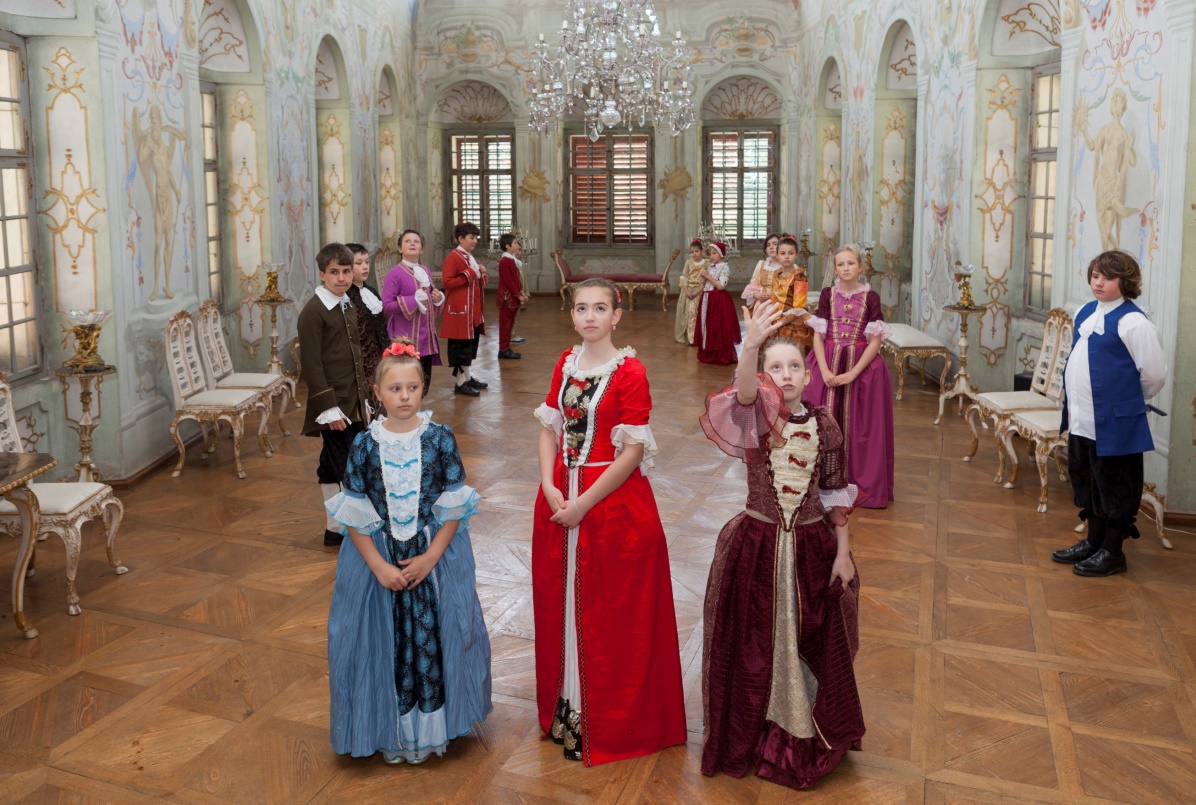 Žáci ve věku 7 – 13 let provázeli na zámku Jaroměřice nad Rokytnou. V tanečním sále návštěvníkům zatančili dobový tanec.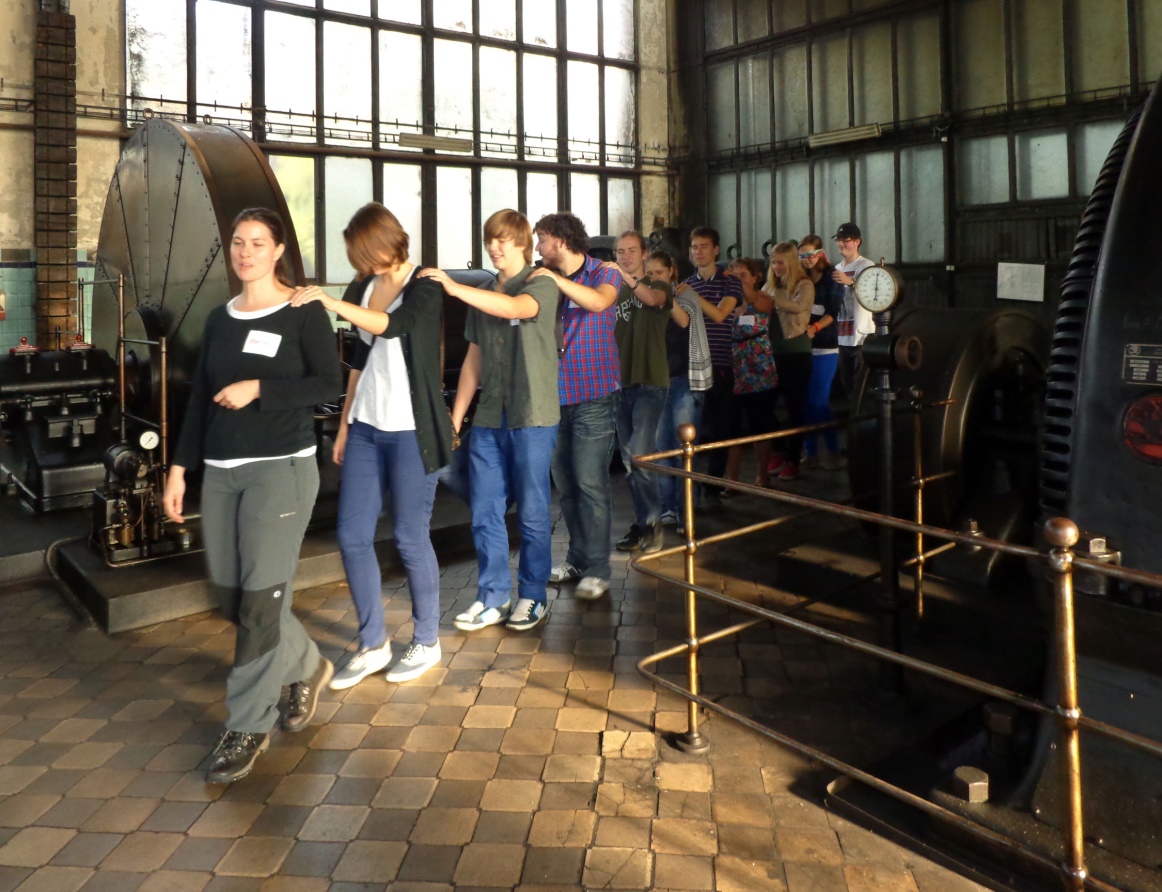 I technické památky mají své obrovské a jedinečné kouzlo.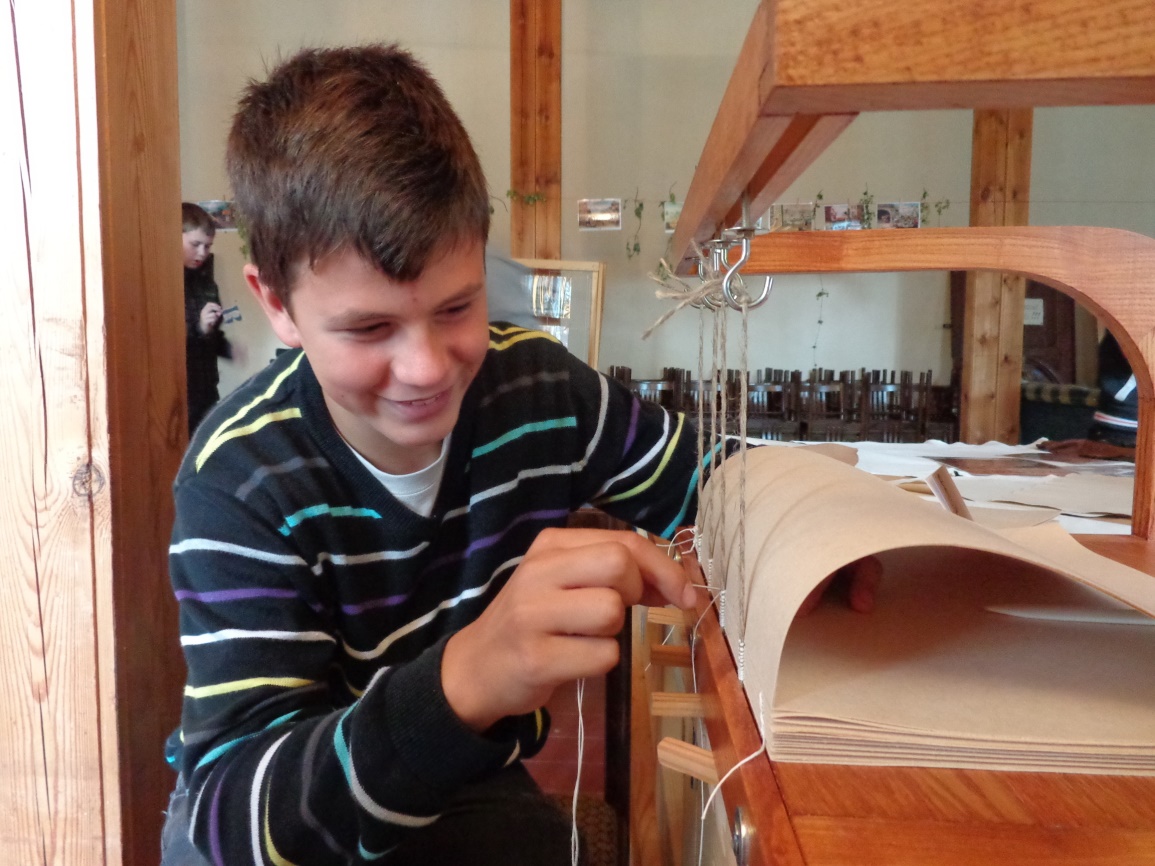 Žák sedmé třídy zkouší vázání knih, program Orbis Pictus, Klášter Zlatá Koruna.Potenciál kulturního dědictví pro vysokoškolské a další vzdělávání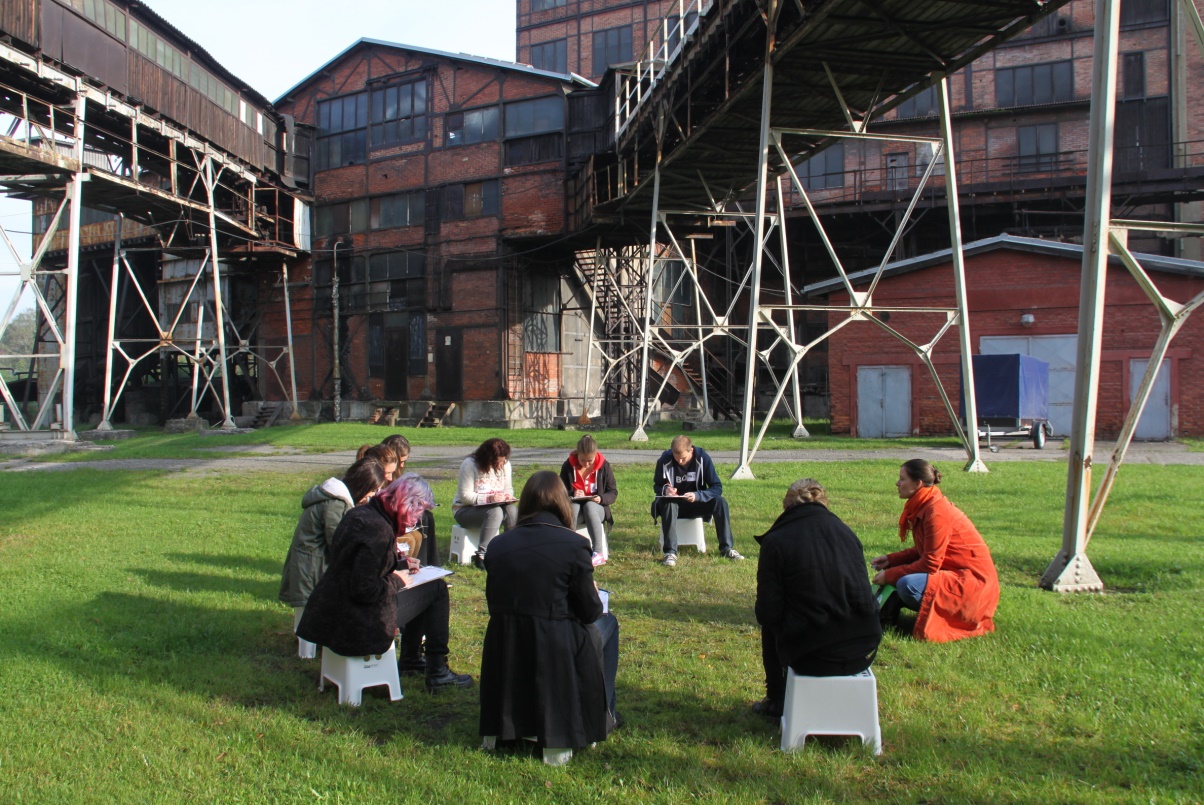  Diskuse o hodnotách industriálního dědictví v autentickém prostředí technických památek (Důl Michal v Ostravě).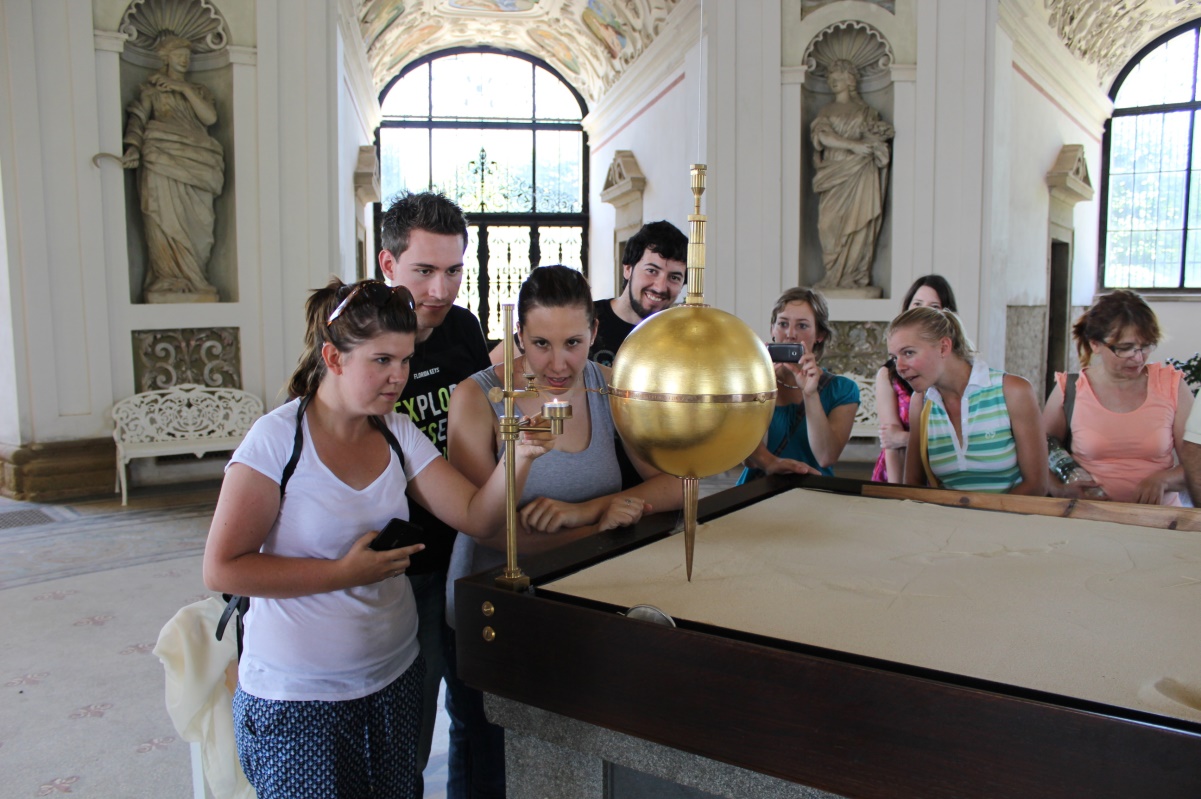 Studenty zaujal princip Foucaultova kyvadla v Rotundě Květné zahrady v Kroměříži.  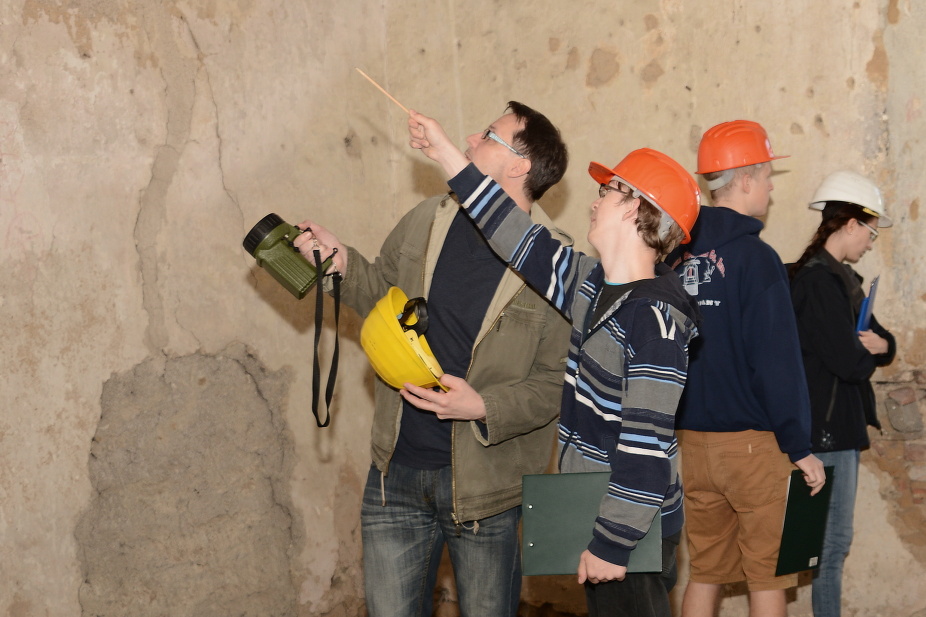 Stavební historie na hradě Bečov.Kulturní dědictví jako příležitost pro učení všech generací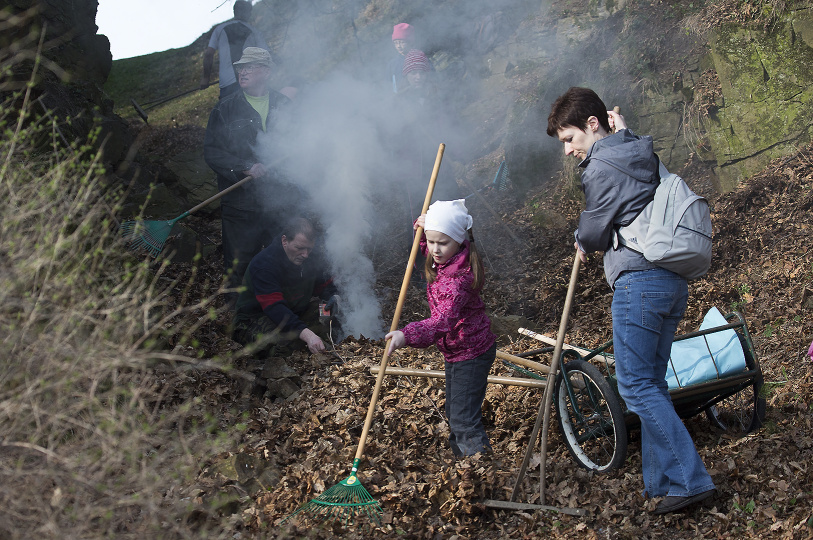 I při práci se dá vzdělávat - pomoc dobrovolníků, čištění hradního příkopu, zámek Hradec nad Moravicí.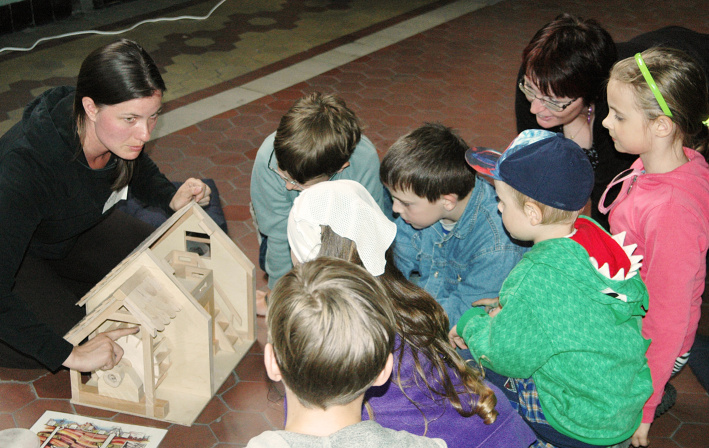 Model mlýna ukazuje, jak zařízení fungovalo.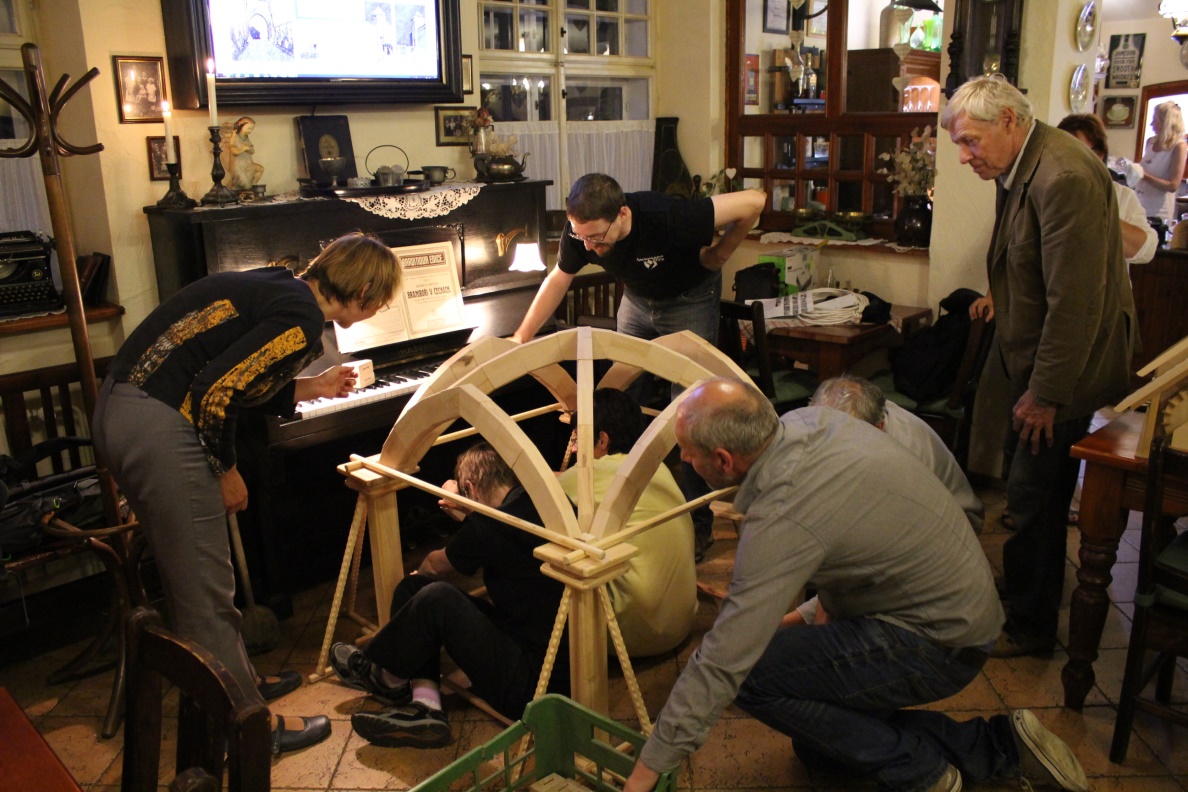 Sestavení modelu křížové klenby je pozoruhodnou zkušeností i pro dospělé, kteří se zajímají o historii.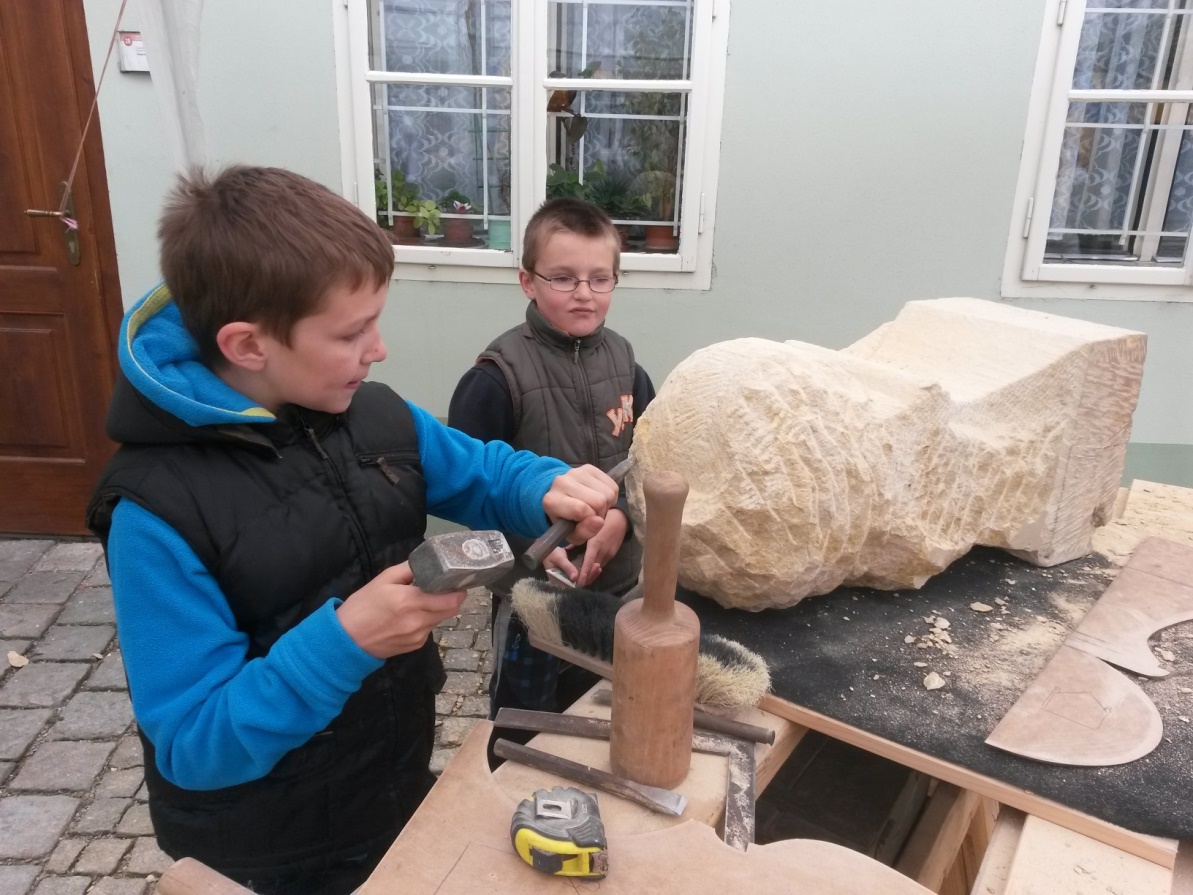 Žáci si zkoušejí práci kameníka.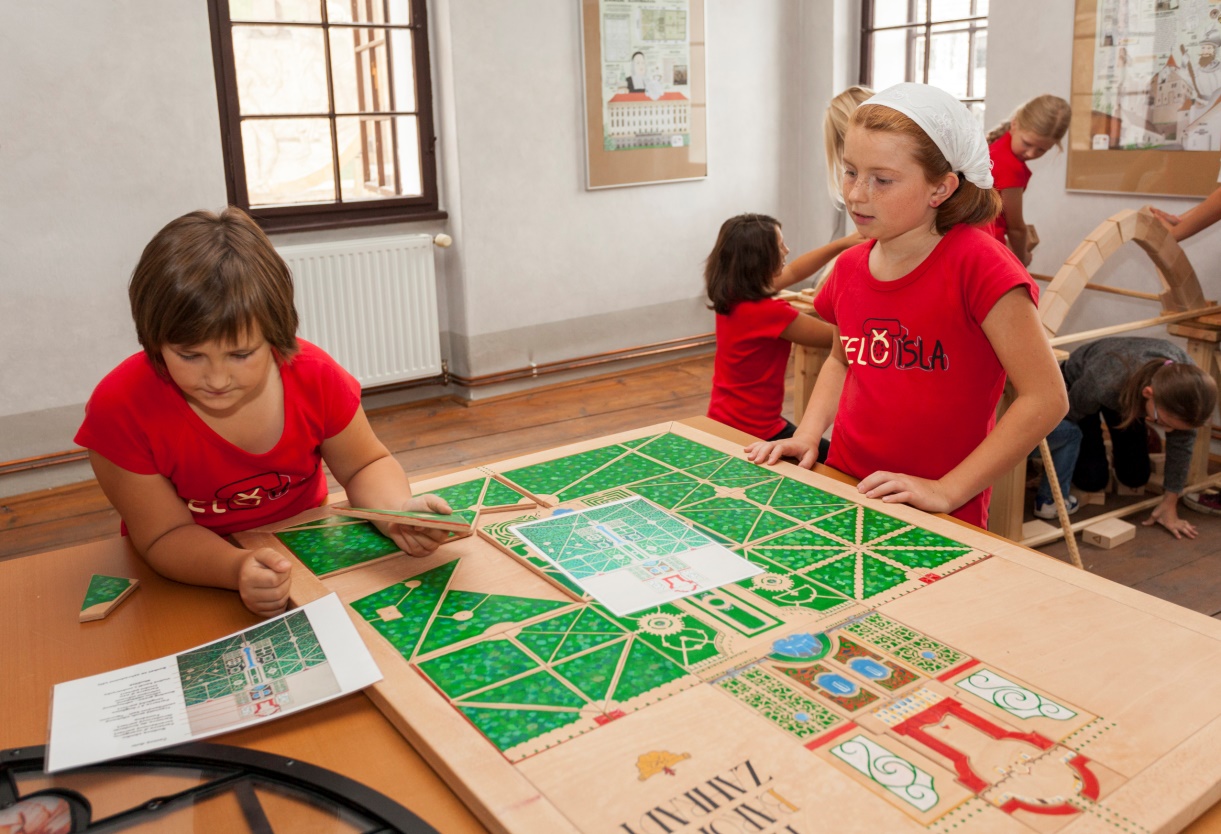 Práce s modelem barokní zahrady, Telč.Objevování kulturního dědictví bez bariér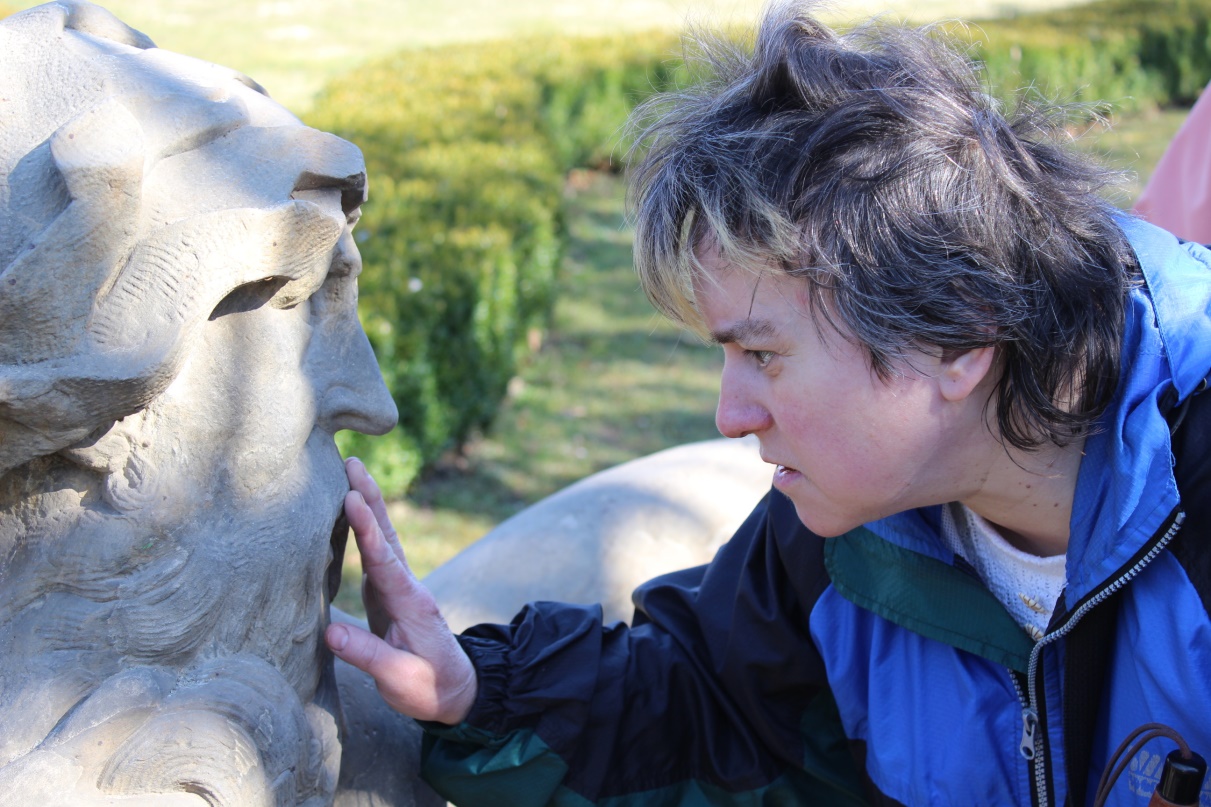 Program pro návštěvníky se specifickými potřebami – nevidomá žena se sochou Neptuna.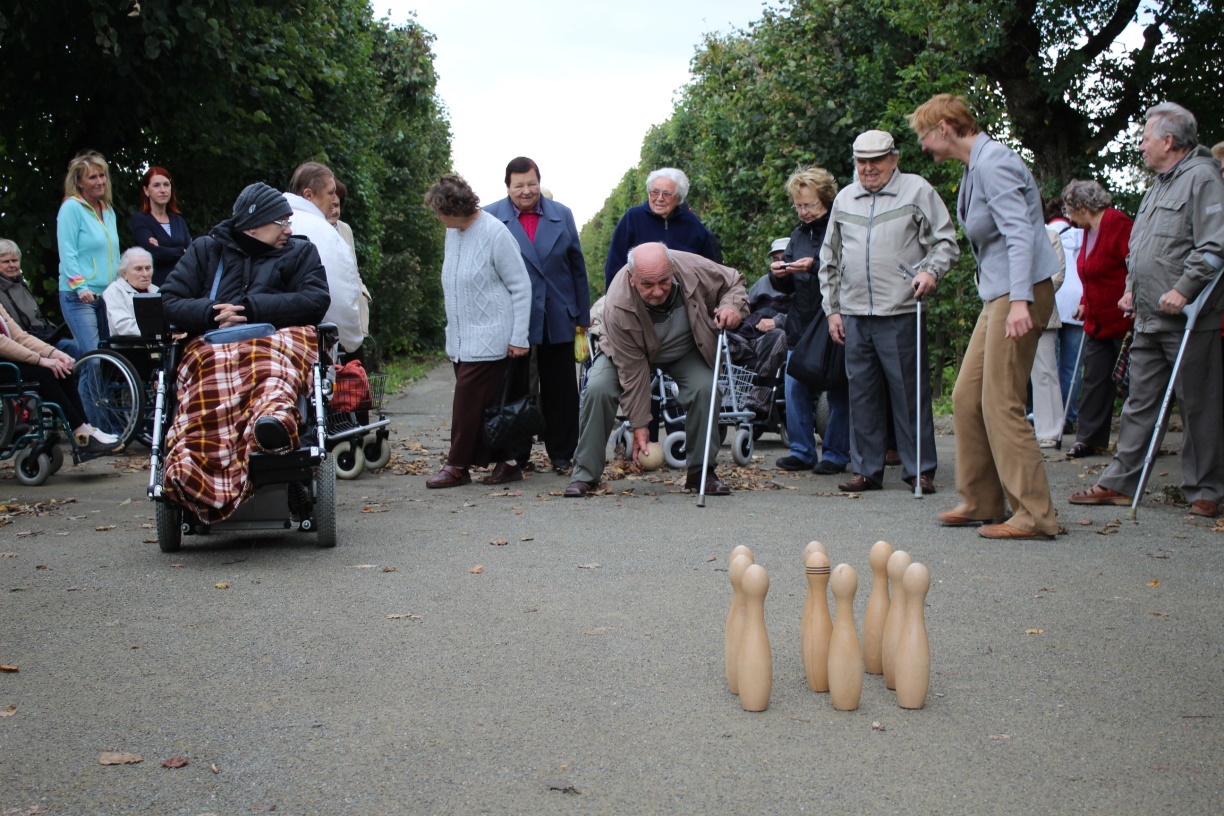 Hra s kuželkami v Květné zahradě v Kroměříži. 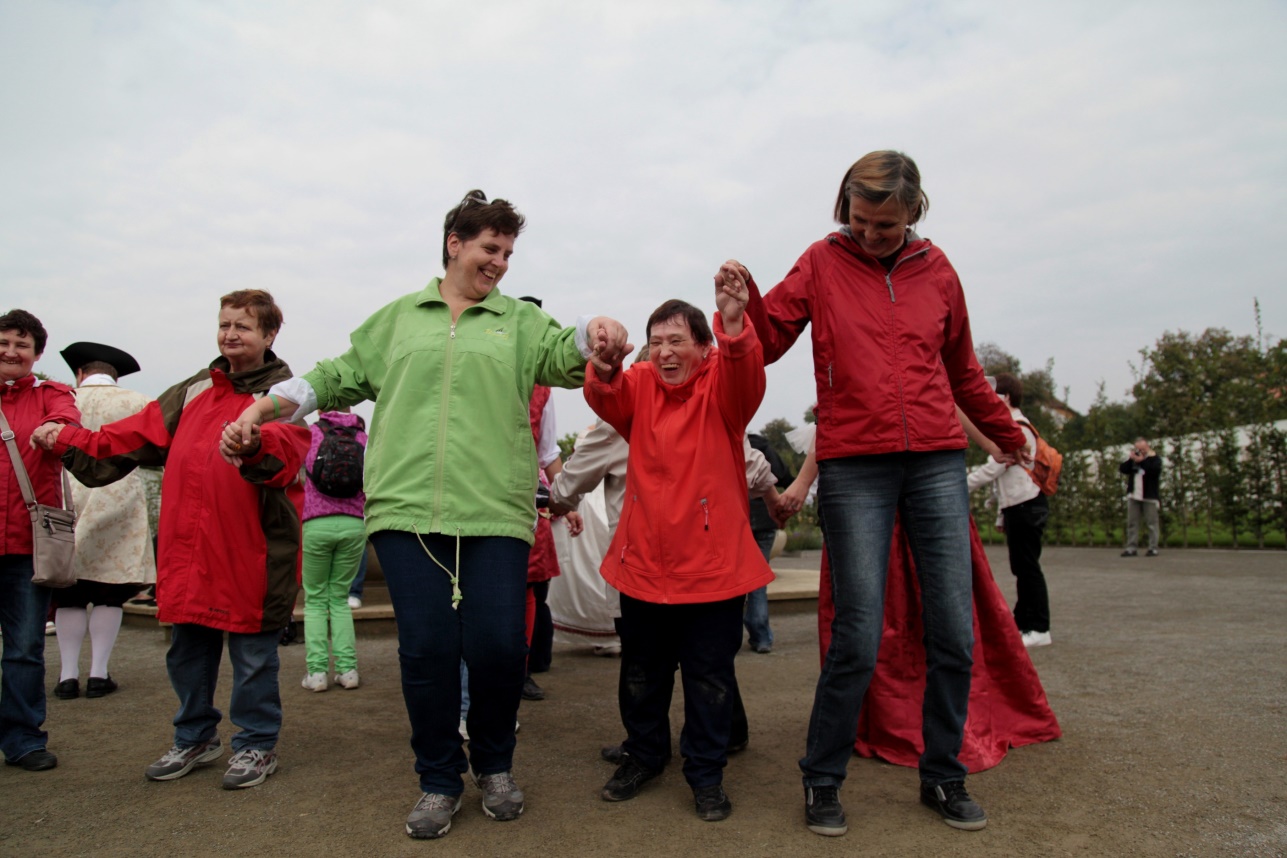 Památku i zahradu lze vnímat všemi smysly, důležité je mít pocit potěšení z poznání.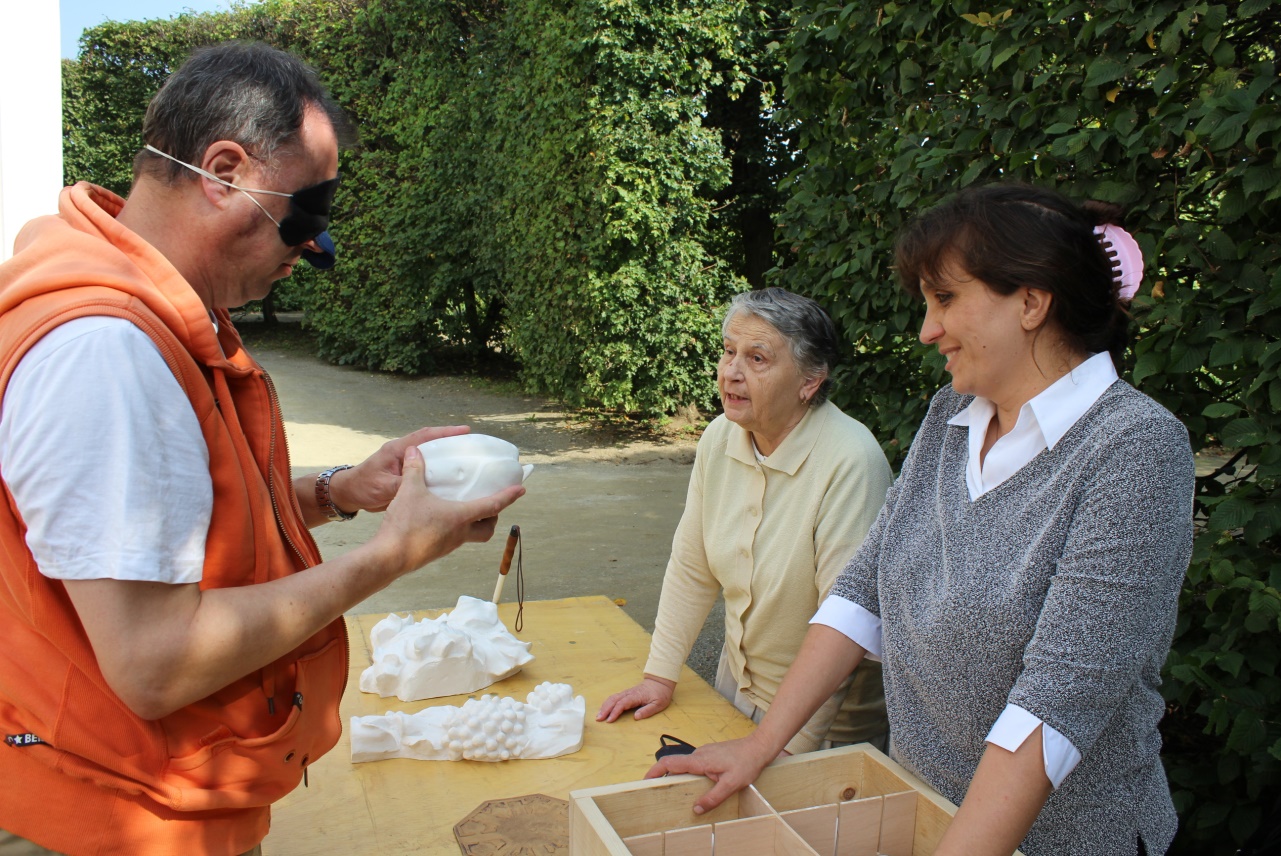 Práce s dotykovým modelem pro nevidomé.